		Форма № 26ЗАЯВЛЕНИЕПрошу выдать (отметить знаком V): повторное свидетельство о заключении бракаповторное свидетельство о расторжении брака       справку о заключении брака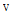 справку о расторжении бракаСообщаю следующие сведения о супругах (бывших супругах):он   ___________________________________________________________________________(фамилия, имя, отчество (при наличии) на момент заключения брака/расторжения брака)_____________________________________________________________________________________она  ___________________________________________________________________________(фамилия, имя, отчество (при наличии) на момент заключения брака/расторжения брака)_____________________________________________________________________________________место государственной регистрации1 ____________________________________________________________________________________________________________________________________(наименование органа, которым была произведена государственная регистрация заключения брака/расторжения брака)дата государственной регистрации1 «____» _____________ _____ г.номер записи акта1 ____________________________Документ прошу выдать в связи с2 ______________________________________________________________________________________________________________________________________Прошу указать следующие иные сведения _______________________________________________________________________________________________________________________________Документ прошу выслать в _______________________________________________________(наименование органа, осуществляющего государственную регистрацию актов гражданского состояния)_____________________________________________________________________________________«_____»______________ 20______ г.                                                           ________________________(подпись)_____________________________1  Заполняется при наличии сведений.2°Указываются случаи, предусмотренные статьей 9 Федерального закона от 15.11.1997 № 143-ФЗ «Об актах гражданского состояния».Заявление поступило: личный прием через Единый портал государственных  и муниципальных услуг (функций) через многофункциональный центр
предоставления государственных
и муниципальных услуг почтовая связьЗаявление принято «____»_________ 20___ г.,рег. №_______________________________________________________________________(фамилия, инициалы и подпись должностного лица)___________________________________________(наименование органа, осуществляющего государственную регистрацию актов гражданского состояния)_________________________________________________________________________________________________________________________________(фамилия, имя, отчество (при наличии) заявителя)_____________________________________________________________________________________(адрес места жительства)_________________________________________________________________________________________________________________________________(наименование документа, удостоверяющего личность)серия ____________  № _____________________,___________________________________________(наименование органа, выдавшего документ)__________________________________________,___________________________________________(дата выдачи)___________________________________________(контактный телефон)